Персональные данные выпускника: Ф.И.О: Белавин Данил ВитальевичДата рождения: 04.11.2001 г.Свердловская область, г. КамышловТелефон: 89126648991Учебное заведение:ГАПОУ СО «Богдановичский политехникум»Специальность: "Техническое обслуживание и ремонт автомобильного траспорта»Квалификация: Техник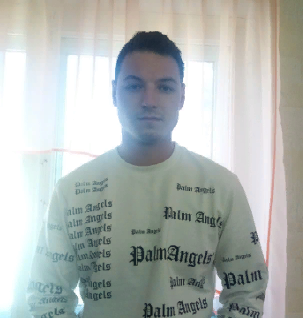 Тип деятельности, которым вы хотели бы заниматься:Работать в полиции.Хобби: Увлечение автомобилями, заниматься ремонтом.Жизненное кредо: Не поддаваться трудностям.Дополнительные сведения:Стараюсь развивать себя во всех сферах жизни, получая разнообразный опыт.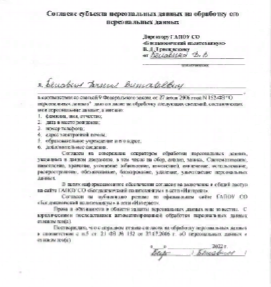 